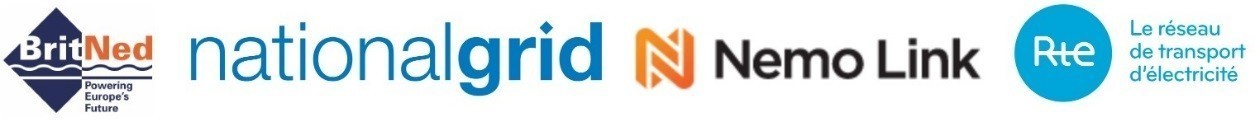 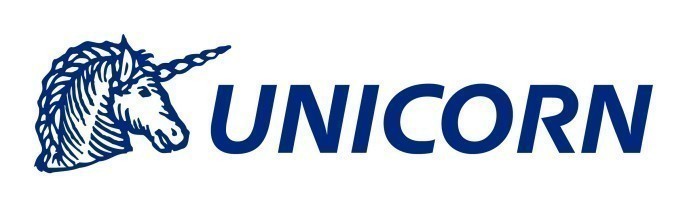 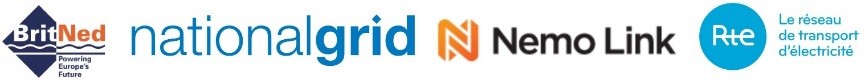 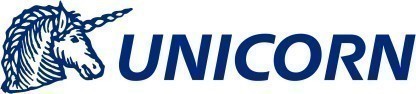 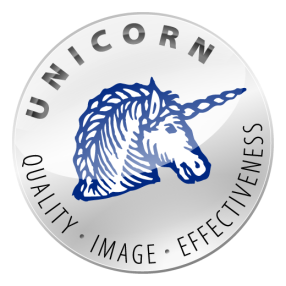 Objective and ScopeThis document is specification for general approach that must be taken when accessing Damas RNP Web Service interface by an RNP user who wishes to Nominate. Web services are built on industry standard technologies. They are available on the Internet and ensure the same level of the privacy and security as RNP Damas web site.This document covers the following topics:Web Service DescriptionWeb Service InterfaceWeb Service SecurityData FlowsXSD SchemasExamplesContent1. 	Objective and Scope	32. 	Content	43. 	Revision History	64. 	Web Services Interface	84.1 	Business Terms and Definitions	84.2 	RNP	94.3 	Transfer Technology	94.4 	Data Format	94.5 	Interface of Damas Web Services	104.6 	Client Application Development Guideline	114.6.1 	Development prerequisites	124.6.2 	Production prerequisites	124.6.3 	Best practices of the client implementation	124.7 	SOAP	134.8 	SOAP Message	134.8.1 	Input Parameters	134.8.2 	Output Parameters	154.8.3 	Error Handling	154.9 	WSDL	174.9.1 	Synchronous Request	174.9.2 	Asynchronous Request	194.9.3 	Asynchronous Request State	204.9.4 	Current Date and Time	225. 	Web Service Security	245.1 	Damas Security Model	245.2 	SOAP Request Preparation	245.2.1 	SOAP Request Description	245.3 	SOAP Response Parsing	295.3.1 	SOAP Response Description	295.4 	Error Handling	306. 	DATA FLOWS	316.1 	List of Data Flows	316.2 	Data Flows for Data Upload	336.2.1 	Submit/modify Nominations	336.3 	Data Flows for Data Download	386.3.1 	Download Detailed Nominations	386.3.2 	Download Aggregated Nominations	406.3.3 	Download Current Date and Time	417. 	XSD SCHEMAS	427.1 	List of the XSD Schemas	427.1.1 	ENTSO-E XSD Schemas	427.2 	Description of ENTSO-E XSD Schemas	427.2.1 	CIM - Schedule Market Document v5r1	427.2.2 	Acknowledgement Document	677.3 	Code List	717.3.1 	Role	717.3.2 	Product	717.3.3 	marketAgreement.type	727.3.4 	measurement_Unit.name	727.3.5 	type	727.3.6 	Process Type	737.3.7 	process.classificationType	737.3.8 	Coding Scheme	737.3.9 	Business Type	747.3.10 	Object Aggregation	747.3.11 	Reason Codes	747.3.12 	Control Areas	767.3.13 	Domains / Interconnectors	777.3.14 	Market Participant	777.3.15 	Resolution	788. 	APPENDIX A – EXAMPLES OF UPLOADING XMLS	799. 	APPENDIX B – EXAMPLES OF REQUEST MESSAGES	8010. 	APPENDIX C – EXAMPLES OF DOWNLOAD XMLS	81Revision HistoryWeb Services InterfaceRNP can be accessed via the RNP website or web services interfaces. This document provides an overview and explanation of the major properties of Damas web services implementation to access RNP. Business Terms and DefinitionsRNPThe RNP aims to reflect the market set-up and conditions of of HVDC cross-border Interconnectors. This is especially regarding the centralization of allocation function towards the Single Allocation Platform (SAP), accompanied by a similarly centralized RNP. The following illustration depicts this set-up with a focus at the RNP: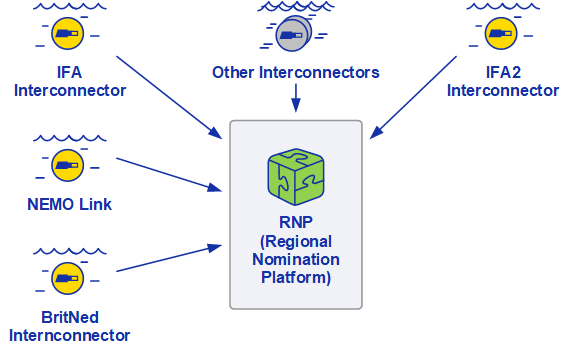 FIGURE 1 - RNPPractically, this involves the considered HVDC Interconnectors – IFA, IFA2, BritNed, and Nemo Link – with a prospect and flexibility to include further Interconnectors in the future. The RNP enables Interconnector Customers nomination of the capacity allocated by SAP. Transfer TechnologyWeb services in Damas can be used for automated data exchange or for machine-controlled data exchange. Use of this technology significantly simplifies communication between Damas and Interconnector Users.The main transfer unit is a text file containing the SOAP XML message and the format of the SOAP message in Damas was designed according to the SOAP 1.2 specification recommended by W3C (https://www.w3.org/TR/soap12-part1/). The supported communication protocol is HTTPS via TLS 1.2. A common authentication process, containing login name and password, is defined. Login and password details must be sent with each SOAP message so that message could be processed. All actions performed using web services are executed in Damas with permissions of the user whose credentials are provided in the SOAP message.Credentials must be provided in form of the Username token in accordance with Web Services Security specification. For details of the Web Services Security, see http://www.oasis-open.org/committees/tc_home.php?wg_abbrev=wss. Data FormatEvery web service message used in Damas consists of two parts:Header of the web service messageBody of the web service message. For all data flows designed for sending data to Damas, the XML file containing business data to be transferred is included in body of the web service message. Structure of the XML file is defined by XSD charts, which make it possible to validate semantics of the XML message. The XML files used in Damas are implemented according to the CIM - Schedule Market Document v5r1 and ENTSO-E code lists v54 (http://www.ENTSO-E.eu/resources/edi/). All XSD definitions specifying formats of the XML files to be exchanged are listed in attachment of this document in APPENDIX A – EXAMPLES OF UPLOADING XMLS and APPENDIX C – EXAMPLES OF DOWNLOAD XMLS.For successful data exchange, it is necessary to synchronize mechanism of the entity identification (Market Participant – Nominator / ITR) in order to match scheduling charts. Damas uses EIC codes standardized by ENTSO-E to identify entities and their partners abroad – please see the chapter 7.3 Code List. Interface of Damas Web ServicesDamas web services are accessible at the following addresses: NOTE: RNP_HOST is used in the samples instead of the real hostThe following web service interfaces are implemented in Damas to provide communication with neighbouring systems:Damas web services can be used in either synchronous or asynchronous mode:Synchronous call of the web service - Data are passed to web service via the RunSynchrous method. By performing this step, a synchronous request is established within Damas and processed, and result is returned back to client application. Output parameter of this web service is XML with structure varying for individual data streams.Asynchronous call of the web service - Data are passed to web service via the RunAsynchrous method. The request is established within Damas as asynchronous. Output of the web service does not include processing of the established request but rather it contains only the ID of the request. This ID is used to request result of such request later on.Client Application Development Guideline This chapter explains the client application implementation based on information available in the description of Damas web service interfaces. The following two options are available for client applications to communicate with Damas Web Service interface:to use the SOAP standard by means of the HTTP/HTTPS protocolTo create a request in XML in compliance with the SOAP standard and to build client application capable of sending this XML as HTTPS request to web server. In addition, it is necessary to implement functionality capable of web service reply processing. Description of the web service interface also includes description of the SOAP requests and replies.to create proxy class based on the WSDL interface descriptionDescription of Damas web service interface also includes description of the WSDL interface. The WSDL is XML standard that is designed to describe arbitrary web service. Current development platforms can generate source code based on the WSDL document. Result is usually class, which allows handling of the web service as object. There is no need to implement actual communication protocol as development environment does this for you. Examples of such platforms supporting this kind of functionality include Visual Studio .NET and J2EE.Communication with Damas web service interface takes place via secured SSL channel; client authenticates itself using valid login and password identical to those used for accessing Damas web platform. If the WS client applies a method for automatic source code generation based on the WSDL document, then this code must be extended to include such functions.Development prerequisitesThe Training Environment is intended for integration tests with support of both ways of the authentification: Username and password over HTTP (only for initial setup)Username, password and client certificate (X509) over HTTPSAccess using HTTP is recommended at the start of the implementation as the exchanged data (e.g. SOAP messages) can be caught and further analysed. The logon using HTTPS is recommended to test once the communication via HTTP is verified.The following prerequisites must be fullfiled prior to the starting of integtation tests on the Train Environment:User accounts User accounts for Train Environment will be issued by the Helpdesk as part of the standard procedure of the creating new Damas user. Results of the procedure will be one account for basic logon using HTTP with username and password and one account for target authentication using HTTPS, username, password (and client certificate, if applicable).User Rights for WS functionalitiesThe WS functionalities must be allowed by the Helpdesk for the newly created user accounts. Simulation of the business stageThe business stage relevant for the data exchange must be prepared. E.g.: upload of Transmission Rights, Opening and Closure of the relevant Nomination gate etc. The Helpdesk will assist with such support.Production prerequisitesThe following prerequisites must be fullfiled prior to  using the WS Interface on the Production Environment:User AccountsThe User accounts for the Production Environment will be issued by the Helpdesk as part of standard procedure of the creating new Damas user. Production Environment requires authentication using username, password and client certificate (X509) (if applicable) over HTTPSUser Rights for WS functionalitiesThe WS functionalities must be allowed by the Helpdesk for the newly created user accounts. Best practices of the client implementationAs the first step, it is best to implement a synchronous call for action - Current Date and Time ( this functionality serves as simple check of the general functionality of the WS). It is also the easiest implementation of the interface to Damas Web services. It is not connected to any business, but helps solving initial technical issues, authentication problems, etc.Recommended list of the development steps:Obtain example request of SOAP message from APPENDIX A – EXAMPLES OF UPLOADING XMLS. Replace sample username and password according to chapter Modify value in tag <wsu:Expires> to be in the future, otherwise message would be rejected by serverBefore any implementation, try to send a message using a tool e.g. SoapUI. This will ensure you have the valid SOAP message.Once the initial step ensuring validity of the request message is completed successfully, the implementation can start with the web service client providing the same type of the message as created manually before.If this all has been done successfully, authentication may be extended with client certificate – see Chapter Web Service Security. Then the HTTPS access using SSL is required.The next step is the implementation of additional necessary actions (i.e. sending  nominations, etc.). The asynchronous call using the RunAsychrous actions and the CheckRQResult actions can be implemented if needed.SOAPThe structure of the SOAP message is implemented according to the SOAP 1.2 specification recommended by W3C (https://www.w3.org/TR/soap12-part1/). SOAP MessageThe SOAP message implemented in Damas consists of the SOAP header and body. UTF-8 encoding is required for all SOAP messages passed into Damas. All outgoing messages are UTF-8 encoded as well.The SOAP header contains information that is essential for user authorization, such as the user's login name and password.    <soap:Header>    <!-- WSS Security Header -->  </soap:Header>The WSS Header contains security tokens necessary to authenticate sender and check message integrity. These tokens are user credentials. For details of the WSS see Chapter Web Service Security.The SOAP Body message includes element, which contains input/output parameter class. Element name is derived from name of the web service that is used.  <soap:Body>    <WebServiceName xmlns="http://RNP_HOST/wse">	Input/Output Parameters    </WebServiceName>  </soap:Body>
For details of the WSS Header, see Chapter Web Service Security.Input ParametersThe parameter class defined for input parameters is given below:      <Input>        <FID>FID</FID>        <Parameters>          <XXXParam Name="param_name1">param_val1</XXXParam>          <XXXParam Name="param_name2">param_val2</XXXParam>          …          <XXXParam Name="param_nameN">param_valN</XXXParam>        </Parameters>      </Input>The highlighted parameter shall be replaced by values according to following rules:List of the input parameter data types:Elements with data flow input parameters (XXXParam) must be alphabetically ordered by their type names (that is <BooleanParam> elements come first, <DateParam> elements come second etc.). Output ParametersThe parameter class defined for output parameters is given below:      <Output>        <RQID>RQID</RQID>        <Result>resultXML</Result>        <RQState>          <Code>RQState_Code</Code>          <Description>RQState_Description</Description>        </RQState>            </Output>The highlighted parameter shall be replaced by values according to following rules:Error HandlingErrors returned by Damas web services interface are divided into two basic groups:Business errors – These errors originate in business control algorithms and it express that imported business data violates business rules. This applies only to input data flows (see Chapter Data Flows for Data Upload). These errors are returned in form of the Acknowledgement as a standard output of the data flow (see Chapter Output Parameters) and therefore are not subject of this chapter.System errors – These errors represent non-business faults. This includes user authentication errors, bad format of the SOAP xml, input parameters etc. These errors should be handled by client applications. System errors are listed below.Errors are distributed to the client by using <soap:Fault> element, as defined in SOAP/1.2 specification (see https://www.w3.org/TR/soap12-part1/#soapfault ). Detailed information about the error is carried in the <Error> element (see example of the SOAP fault below):<soap:Fault>  <faultcode>faultcode</faultcode>  <faultstring>faultstring</faultstring>  <detail>    <e:Error xmlns:e="http://RNP_URL/xsd/errors.xsd">      <ErrID>errID</ErrID>      <ErrDescr>errDescr</ErrDescr>      <ErrXML>errXML</ErrXML>    </e:Error>  </detail></soap:Fault>The highlighted parameter shall be replaced by values according to following rules:The <e:Error> element doesn’t have to be present in the Fault message. It is present only for errors with faultcode of the “soap:Client” value or “soap:Server” value (see link https://www.w3.org/TR/soap12-part1/#soapfault for  details on faultcode).Errors resulting from sender's identity and message integrity checks are returned to client application according to the WSS standard (see http://docs.oasis-open.org/wss/2004/01/oasis-200401-wss-soap-message-security-1.0.pdf, Chapter Error Handling).The list of the Standard Errors is as follows:WSDLThis part of the document contains description of all web services provided by Damas as interface for automatic communication with other system. Synchronous RequestThis web service ensures synchronous exchange of the commercial data with Damas.SOAP RunSynchrousThe SOAP request format for establishing the synchronous request in DamasPOST /DamasService2.svc HTTP/1.1Accept-Encoding: gzip,deflateHost: host:portContent-Type: text/xml; charset=utf-8; action: "http://RNP_HOST/wse/RunSynchrous"Content-Length: length<soap:Envelope xmlns:soap="http://www.w3.org/2003/05/soap-envelope" xmlns:wse="http://RNP_HOST/wse">  <soap:Header>    <!-- WSS Security Header -->  </soap:Header>  <soap:Body>    <wse:RunSynchrous>      <wse:Input>        <wse:Parameters>          <wse:XXXParam Name="param_name1">param_val1</wse:XXXParam>          <wse:XXXParam Name="param_name2">param_val2</wse:XXXParam>          …          <wse:XXXParam Name="param_nameN">param_valN</wse:XXXParam>        </wse:Parameters>	 <wse:FID>FID</wse:FID>      </wse:Input>    </wse:RunSynchrous>  </soap:Body></soap:Envelope>SOAP RunSynchrous ResponseThe SOAP response format with result of the synchronous request returned from Damas:HTTP/1.1 200 OKContent-Type: text/xml; charset=utf-8Content-Length: length<s:Envelope xmlns:s="http://www.w3.org/2003/05/soap-envelope">    <s:Body xmlns:xsi="http://www.w3.org/2001/XMLSchema-instance" xmlns:xsd="http://www.w3.org/2001/XMLSchema">    <RunSynchrousResponse xmlns="http://RNP_HOST/wse">      <Output>        <RQID>-1</RQID>        <Result>resultXML</Result>        <RQState>           <Code>COMPLETED</Code>           <Description>The request is completed.</Description>        </RQState>      </Output>    </RunSynchrousResponse>  </s:Body></s:Envelope>For details of the WSS Header, see Chapter Web Service Security. Note that <RQID> element in this case contains -1 (ID of the request is not returned for synchronous requests).Asynchronous RequestThis Web service ensures the asynchronous exchange of commercial data with Damas. The RunSynchrous and RunAsynchrous methods use almost identical formats of the SOAP request and response. Asynchrounous call is used for uploading larger XML files (more than 2 timeseries).SOAP RunAsynchrousThe SOAP request format for establishing the asynchronous request in DamasPOST /DamasService2.svc HTTP/1.1Host: host:portContent-Type: text/xml; charset=utf-8; action="http://RNP_HOST/wse/RunAsynchrous"Content-Length: length<soap:Envelope xmlns:soap="http://www.w3.org/2003/05/soap-envelope" xmlns:wse="http://RNP_HOST/wse">  <soap:Header>    <!-- WSS Security Header -->  </soap:Header>  <soap:Body>    <wse:RunAsynchrous>      <wse:Input>        <wse:FID>FID</wse:FID>        <wse:Parameters>          <wse:XXXParam Name="param_name1">param_val1</wse:XXXParam>          <wse:XXXParam Name="param_name2">param_val2</wse:XXXParam>          …          <wse:XXXParam Name="param_nameN">param_valN</wse:XXXParam>        </wse:Parameters>      </wse:Input>    </wse:RunAsynchrous>  </soap:Body></soap:Envelope>SOAP RunAsynchrous ResponseThe SOAP response format with result of the asynchronous request returned from DamasHTTP/1.1 200 OKContent-Type: text/xml; charset=utf-8Content-Length: length<s:Envelope xmlns:s="http://www.w3.org/2003/05/soap-envelope">  <s:Body xmlns:xsi="http://www.w3.org/2001/XMLSchema-instance" xmlns:xsd="http://www.w3.org/2001/XMLSchema">		<RunAsynchronousResponse xmlns="http://RNP_HOST/wse">    <RunAsynchrousResponse xmlns="http://RNP_HOST/wse">      <Output>        <RQID>RQID</RQID>        <RQState>           <Code>REGISTERED</Code>           <Description>The request is registered for execution.           </Description>        </RQState>      </Output>    </RunAsynchrousResponse>  </soap:Body></soap:Envelope>For details of the WSS Header, see Chapter Web Service Security. Note that <Result> element is in this case empty (or missing); result is not available at this moment, only ID of the asynchronous request is returned (RQID). You can check request result later by calling CheckRQResult method (see Chapter Asynchronous Request State for details). Asynchronous Request StateThis web service returns the status of the asynchronous request that is being processed in Damas. The asynchronous request is identified by request ID which can be obtained by calling RunAsynchrous method (see Chapter Asynchronous Request). SOAP CheckRQResultThe SOAP request format for downloading a status of the asynchronous request from DamasPOST /DamasService2.svc HTTP/1.1Host: host:port Content-Type: text/xml; charset=utf-8; action=” http://RNP_HOST/wse/CheckRQResult"Content-Length: length<soap:Envelope xmlns:soap="http://www.w3.org/2003/05/soap-envelope" xmlns:wse="http://RNP_HOST/wse">  <soap:Header>    <!-- WSS Security Header -->  </soap:Header>  <soap:Body>    <wse:CheckRQResult>      <wse:RQID>RQID</wse:RQID>    </wse:CheckRQResult>  </soap:Body></soap:Envelope>For details of the WSS Header, see Chapter Web Service Security. Please note, the highlighted item RQID must be replaced with the ID of the existing asynchronous request.SOAP CheckRQResultResponseThe SOAP response format with status of the asynchronous request returned from DamasHTTP/1.1 200 OKContent-Type: text/xml; charset=utf-8Content-Length: length<s:Envelope xmlns:s="http://www.w3.org/2003/05/soap-envelope">  <s:Body>    <CheckRQResultResponse xmlns="http://RNP_HOST/wse">      <Output>        <RQID>RQID</RQID>        <Result>resultXML</Result>        <RQState>          <Code>RQState_Code</Code>          <Description>RQState_Description</Description>        </RQState>            </Output>    </CheckRQResultResponse>  </s:Body></soap:Envelope>For details of the WSS Header, see Chapter Web Service Security. Element <RQState> contains information about state of the asynchronous request. The following table contains an overview of the possible request states:Current Date and TimeThis web service returns current system date and time that is important for automatic operations carried out by system.  This service is also accessible via the RunSynchrous web service as data flow with ID “GETDATETIME”.SOAP GetActualDateTimeThe SOAP request format for downloading current date and time from DamasPOST /DamasService2.svc HTTP/1.1Host: host:port Content-Type: text/xml; charset=utf-8; action=” http://RNP_HOST/wse/GetActualDateTime”Content-Length: length<soap:Envelope xmlns:soap="http://www.w3.org/2003/05/soap-envelope" xmlns:wse="http://RNP_HOST/wse">  <soap:Header>    <!-- WSS Security Header -->  </soap:Header>  <soap:Body>    <wse:GetActualDateTime/>  </soap:Body></soap:Envelope>SOAP GetActualDateTime ResponseThe SOAP response format with current date and time returned from DamasHTTP/1.1 200 OKContent-Type: text/xml; charset=utf-8Content-Length: length<s:Envelope xmlns:s="http://www.w3.org/2003/05/soap-envelope">   <s:Body>    <GetActualDateTimeResponse xmlns="http://RNP_HOST/wse">      <Output>        <RQID>-1</RQID>        <Result>	   <GetDateTime xmlns="http://RNP_HOST/xsd/getdatetime.xsd">		<DateTime>DatetimeValue</DateTime>	   </GetDateTime>	 </Result>        <RQState>           <Code>COMPLETED</Code>           <Description>The request is completed.</Description>        </RQState>      </Output>    </GetActualDateTimeResponse>  </s:Body></soap:Envelope>Web Service SecurityDamas Security ModelA Damas user account is necessary to access Damas GUI or to use the Web Service Interface. The user account must have following security elements assigned:Username and password;X509 certificate required for establishing the SSL communication.Certificate for establishing the SSL communication can (but does not have to) be the same as the certificate used to sign outgoing messages. These certificates are issued for each individual user account.All data sent to Damas must be electronically signed using a certificate assigned to a user account in case digital signing is switched on in Damas.The Damas web service interface security is implemented in accordance with the Web Services Security standard (see http://www.oasis-open.org/committees/tc_home
.php?wg_abbrev=wss).Based on this standard, the following security issues are addressed: Signing the SOAP requirements/responses; Transferring credentials (username and password) in the SOAP requirements;Encrypted communication is ensured by the HTTPS (HTTP over SSL) protocol. Because of this fact, the SOAP requirements/responses are not encrypted further, using procedures described in the WSS specification.SOAP Request PreparationIn addition to web service input parameters, the SOAP request also includes authentication data of Damas user account and digital signature of the sent data.SOAP Request DescriptionThe SOAP request format with user authentication information without digital signature:<soap:Envelope xmlns:soap="http://www.w3.org/2003/05/soap-envelope" xmlns:wse="http://RNP_HOST/wse">
  <soap:Header>    <wsse:Security soap:mustUnderstand="true" xmlns:wsse="http://docs.oasis-open.org/wss/2004/01/oasis-200401-wss-wssecurity-secext-1.0.xsd" xmlns:wsu="http://docs.oasis-open.org/wss/2004/01/oasis-200401-wss-wssecurity-utility-1.0.xsd">
      <wsse:UsernameToken wsu:Id="username_token_id">        <wsse:Username>username</wsse:Username>        <wsse:Password Type="http://docs.oasis-open.org/wss/2004/01/oasis-200401-wss-username-token-profile-1.0#PasswordText">password_hash</wsse:Password>              </wsse:UsernameToken>      <wsu:Timestamp wsu:Id="timestamp_id">            <wsu:Created>creation_time</wsu:Created>            <wsu:Expires>expiration_time</wsu:Expires>         </wsu:Timestamp>    </wsse:Security>  </soap:Header>  <soap:Body wsu:Id="soap_body_id">    <wse:RunSynchrous>	<!-- Input parameters comes here -->    </wse:RunSynchrous>  </soap:Body></soap:Envelope>The SOAP request format with user authentication information including digital signature:<soap:Envelope xmlns:soap="http://www.w3.org/2003/05/soap-envelope" xmlns:wse="http://RNP_HOST/wse">  <soap:Header>    <wsse:Security soap:mustUnderstand="true" xmlns:wsse="http://docs.oasis-open.org/wss/2004/01/oasis-200401-wss-wssecurity-secext-1.0.xsd" xmlns:wsu="http://docs.oasis-open.org/wss/2004/01/oasis-200401-wss-wssecurity-utility-1.0.xsd">
      <wsse:BinarySecurityToken EncodingType="http://docs.oasis-open.org/wss/2004/01/oasis-200401-wss-soap-message-security-1.0#Base64Binary" ValueType="http://docs.oasis-open.org/wss/2004/01/oasis-200401-wss-x509-token-profile-1.0#X509v3" wsu:Id="pk_token_id">public_key</wsse:BinarySecurityToken>      <ds:Signature Id="signature_id" xmlns:ds="http://www.w3.org/2000/09/xmldsig#">	 <ds:SignedInfo>	   <ds:CanonicalizationMethod Algorithm="http://www.w3.org/2001/10/xml-exc-c14n#">	     <ec:InclusiveNamespaces PrefixList="soap wse" xmlns:ec="http://www.w3.org/2001/10/xml-exc-c14n#"/> 	   </ds:CanonicalizationMethod>	   <ds:SignatureMethod Algorithm="http://www.w3.org/2001/04/xmldsig-more#rsa-sha256"/>	   <ds:Reference URI="#soap_body_id">	     <ds:Transforms>		<ds:Transform Algorithm="http://www.w3.org/2001/10/xml-exc-c14n#">		  <ec:InclusiveNamespaces PrefixList="wse" xmlns:ec="http://www.w3.org/2001/10/xml-exc-c14n#"/>		</ds:Transform>	     </ds:Transforms>	     <ds:DigestMethod Algorithm="http://www.w3.org/2001/04/xmlenc#sha256"/>	     <ds:DigestValue>digest_value</ds:DigestValue>	   </ds:Reference>	   <ds:Reference URI="#username_token_id">   	     <ds:Transforms>	       <ds:Transform Algorithm="http://www.w3.org/2001/10/xml-exc-c14n#">		  <ec:InclusiveNamespaces PrefixList="soap wse" xmlns:ec="http://www.w3.org/2001/10/xml-exc-c14n#"/>		</ds:Transform>	     </ds:Transforms>	     <ds:DigestMethod Algorithm="http://www.w3.org/2001/04/xmlenc#sha256"/>	     <ds:DigestValue>digest_value</ds:DigestValue>	   </ds:Reference>	   <ds:Reference URI="#timestamp_id">	     <ds:Transforms>	       <ds:Transform Algorithm="http://www.w3.org/2001/10/xml-exc-c14n#">		  <ec:InclusiveNamespaces PrefixList="wsse soap wse" xmlns:ec="http://www.w3.org/2001/10/xml-exc-c14n#"/>		</ds:Transform>	     </ds:Transforms>	     <ds:DigestMethod Algorithm="http://www.w3.org/2001/04/xmlenc#sha256"/>	     <ds:DigestValue>digest_value</ds:DigestValue>	   </ds:Reference>        </ds:SignedInfo>	 <ds:SignatureValue>signature_hash</ds:SignatureValue>	 <ds:KeyInfo Id="key_id">	   <wsse:SecurityTokenReference wsu:Id="#signature_id">	     <wsse:Reference URI="#pk_token_id" ValueType="http://docs.oasis-open.org/wss/2004/01/oasis-200401-wss-x509-token-profile-1.0#X509v3"/>	   </wsse:SecurityTokenReference>	 </ds:KeyInfo>      </ds:Signature>      <wsse:UsernameToken wsu:Id="username_token_id">        <wsse:Username>username</wsse:Username>        <wsse:Password Type="http://docs.oasis-open.org/wss/2004/01/oasis-200401-wss-username-token-profile-1.0#PasswordText">password_hash</wsse:Password>      </wsse:UsernameToken>      <wsu:Timestamp wsu:Id="timestamp_id">        <wsu:Created>creation_time</wsu:Created>        <wsu:Expires>expiration_time</wsu:Expires>      </wsu:Timestamp>    </wsse:Security>  </soap:Header>  <soap:Body wsu:Id="soap_body_id">    <RunSynchrous xmlns="http://RNP_HOST/wse">	<!-- Input parameters comes here -->    </RunSynchrous>  </soap:Body></soap:Envelope>Description of <wsse:Security> elementAccording to the WSS all security tokens are included in the wsse:Security element. This element is part of the SOAP header and consists of the following items Digital signature of the messageUser authentication information (username and password); andTimestamp of the soap request creation and its expiration Description of <wsse:UsernameToken> elementThis element contains the username and password assigned to the relevant Damas user account.Description of <Signature> elementThis element contains the message electronic signature.Signing is implemented according to XML Signature Syntax and Processing Version 1.1 (http://www.w3.org/TR/xmldsig-core/). Requirements for signature are given below:
Content of the following elements is required to electronically sign:<wsse:UsernameToken><wsu:Timestamp><soap:Body>Detached signature is used, i. e. signature is not part of the signed data.Before signing, signed data must be canonicalized according to Exclusive XML Canonicalization
Version 1.0 ( http://www.w3.org/2001/10/xml-exc-c14n), i.e. exclusive canonicalization without comments.Signature must be implemented using the SHA256 algorithm (see http://www.w3.org/2000/09/xmldsig#sha256)The public key of the certificate used to sign message must be included to message by use of the BinarySecurityToken element (for details see <wsse:BinarySecurityToken> on next page)Description of <wsse:BinarySecurityToken> elementThis element must be filled with the public key of the X509 v3 certificate used to sign message.SOAP Response ParsingThe server SOAP response is not signed using digital certificate. Unlike in the SOAP request, no authentication data of Damas user account are transferred in this case.SOAP Response DescriptionThe SOAP response format:<s:Envelope xmlns:s="http://www.w3.org/2003/05/soap-envelope">  <s:Body wsu:Id="soap_body_id">    <RunSynchrousResponse xmlns="http://RNP_HOST/wse">      <!-- Output parameters come here -->    </RunSynchrousResponse>  </s:Body></s:Envelope>Provided example is similar to request example from Chapter SOAP Request Description.  For detailed description of each element, see Chapter SOAP Request Description.The SOAP response differs from the SOAP request in following points:Credentials are not sent back to client – element <wsse:UsernameToken> or the whole <soap:Header> element is missing.Error HandlingErrors resulting from sender's identity and message integrity checks are returned to client application according to the WSS standard (see http://docs.oasis-open.org/wss/2004/01/oasis-200401-wss-soap-message-security-1.0.pdf, Chapter Error Handling).DATA FLOWSThis chapter provides description of all data flows for downloading and uploading data from/to Damas. The summary overview of the input and output data flows is presented in the chapter 6.1 List of Data Flows. The following chapters deal with detailed definition of the uploading/downloading data flows:6.2 Data Flows for Data Upload6.3 Data Flows for Data DownloadEach data flow is described in detail, with input and output parameters explained. List of Data FlowsThe following table shows the data flow that is available for uploading data into Damas. User types allowed to use data flows are indicated in “User” column. The following table shows various data flows available for downloading data from Damas. User types allowed to use data flows are indicated in “User” column.Data Flows for Data UploadDelivery of the values to Damas is automatically confirmed and sender is immediately informed about processing result by an Acknowledgement Document - please see the chapter 7.2.2 - Acknowedgment Document for further information. Processing results are delivered as a single response message which includes acknowledgement to the request and results from processing the request.Submit/modify NominationsThis service enables submitting/modifying explicit nominations in Damas for all Market Participants registered as Nominator on behalf of Rights Holder and BRPNOTE: the Nominator, BRP as well as the Rights Holder can be the same partyDescriptionThis data flow enables uploading nomination Timeseries in the XML format. The standard CIM - Schedule Market Document v5r1 is used. The Nomination Timeseries are declared for the Business Day, Interconnector, Interconnector direction, Nomination Type and Agreement Identification. The XML file contains Timeseries with 24 (23 for Short Clock and 25 for Long Clock Change Day) values in PT60M resolution. The file is sent for single Business Day, single Nomination Interval (applicable to Intraday timescale), Interconnector, Interconnector direction and nomination Type of Long-Term, Daily, or Intraday. Interconnector Customers are allowed to submit nominations between the gate opening and the gate closure for the given timescale, Business Day and also Nomination Interval in case of Intraday.In case of nomination update, the Nominator can revise the Nominated Capacity values. It is not allowed to change any of the nominations attributes such as the Interconnector, Interconnector Direction, Parties, Agreement Type, Agreement Identification and Business Day for the already stored nominations. The user must set the wrong nomination to 0 and a new nomination is expected.Example In case of submission for the wrong Interconnector direction, the user must provide higher version of the original XML document setting the nomination values to 0. Then the user submits a new document with the data for the correct business day. Please see the attached example in the chapter 8. APPENDIX A – EXAMPLES OF UPLOADING XMLS.Input ParametersList of the input parameters is as follows:Output ParametersUsers receive anacknowledgement message as response confirming data delivery and describing processing results. Please see the chapter 7.2.2 – Acknowledgment Document for further information.Business ValidationsThe following business validations are performed when uploading Nominations. An Acknowledgement contains information related to Acceptance/Rejection by the means of Reason Codes. The main Reason Code is either A01 for Acceptance, or A02 for Rejection. Supportive Reason Codes are followed in case of Rejection. Please see the table below.Data Flows for Data DownloadDownload Detailed Nominations This data flow is used for downloading detailed nominations for the given Business Day, Interconnector direction and respective Agreement Type (Nomination Type – LT, D, ID) by an Interconnector Customer. The Interconnector Customer can download only their own data. DescriptionThe data flow is intended for downloading the nominations in detailed form. The format of the XML file is based on the CIM - Schedule Market Document v5r1.  The file contains detailed nominations for the given Business Day, Interconnector, Interconnector Direction and respective Agreement Type (Long-Term, Daily, or Intraday). The same Resolution is used as for the data submission. Please see the chapter 7.3.15 Resolution for further information.Input ParametersList of the input parameters is as follows:Example of the input parameters:  <Input>    <FID>DMSWS_NOMD_OUT</FID>    <Parameters>      <DateParam Name="Date">2018-04-24</DateParam>     <StringParam Name="Interconnector">10Y1001C--000247</StringParam>     <StringParam Name="OutArea">10YNL----------L</StringParam>
     <StringParam Name="InArea">10YGB----------A</StringParam>     <StringParam Name="AgreementType">A06</StringParam>    </Parameters>  </Input>Input ValidationsThe following validations are being performed for input parameters:Output ParametersDetailed Nominations are received in the XML file. Please see the chapter 10. APPENDIX C – EXAMPLES OF DOWNLOAD XMLS. and the chapter Download of Detailed Nominations for further information regarding the description of the file.Download Aggregated Nominations This data flow is intended for downloading aggregated nominations for the given Business Day,  an Interconnector and all Agreement Types (Nomination Types)  by an Interconnector Customer. The Interconnector Customer can download only their own data.DescriptionThe data flow is intended for downloading the nominations in aggregated form. The format of the XML file is based on the CIM - Schedule Market Document v5r1.  The file contains aggregated nominations for the given Business Day, Interconnector, and all Agreement Types (Long-Term, Daily, Intraday). The same Resolution is used as for the data submission Please see the chapter 7.3.15 Resolution for further information.The Market Participant is entitled to download any nominations in which such Market Participant is listed as the Nominator. BRP assignment is not considered.Input ParametersList of the input parameters:Example of the input parameters:  <Input>    <FID>DMSWS_NOMAGG_OUT</FID>    <Parameters>      <DateParam Name="Date">2018-04-24</DateParam>     <StringParam Name="Interconnector">10Y1001C--000247</StringParam>    </Parameters>  </Input>Input ValidationsThe following validations are being performed for input parameters:Output ParametersAggregated Nominations are received in the XML file.  Please see chapter the 10. APPENDIX C – EXAMPLES OF DOWNLOAD XMLS  and the chapter Download of Aggregated Nominations for further information regarding the description of the file.Download Current Date and TimeDescriptionDownloading current date and time from Damas; this web service is accessible to all users.Input ParametersList of the input parameters:Example of the input parameters:      <Input>        <FID>GETDATETIME</FID>        <Parameters/>      </Input>Output ParametersCurrent date and time in Damas is received. Time is in form of the Coordinated Universal Time (UTC). Please see the SOAP Response referred in the chapter 4.9.4.2 SOAP GetActualDateTime Response.XSD SCHEMASThis part of the document provides detailed technical description of Nomination XSD schemas used in Damas. Each XSD description contains model of the XSD schema structure, detailed description of the schema and explanation of the meaning of all XSD elements. Examples of the XML files are attached in the Appendix.List of the XSD Schemas ENTSO-E XSD SchemasDescription of ENTSO-E XSD SchemasAll XSD Schemas described below are based on the ENTSO-E standards.CIM - Schedule Market Document v5r1Schedule Market Document DescriptionThe Schedule Market Document is used for submitting, modifying and downloading nominations to/from Damas.All tags in the XML file are populated with data in accordance with ENTSO-E  rules. Primary information about messages, such as message identification and version, or identification of its sender and recipient, are stored in the message header. Each nomination is represented by the ScheduleTimeSeries element that contains all necessary information about nomination, such as its unique identification number, version number, identification of the source and destination Control Areas, identification of the parties, and nomination type. The Period element defines the Business Day for which nomination is entered and its time resolution. Values for each hour of the Business Day are listed in the Interval element. The XML file with the PT60M resolution contains schedules with 24 values (23 when switching from winter time to summer time, 25 when switching from summer time to winter time). In case of the 25 values, an additional hour is inserted inside time series and remaining hourly values are shifted up. Example – 23 hours day Example – 24 hours day in Winter TimeExample – 24 hours day in Summer TimeExample – 25 hours day Specifications of Schedule Market Document Elements Upload of NominationsA list of the XML elements included in the Schedule_MarketDocument element are as follows:A list of the XML elements included in the TimeSeries element are as follows:A list of the XML elements included in the Period element are as follows:A list of the XML elements included in the Point element are as follows:Download of Detailed NominationsA list of the XML elements included in the Schedule_MarketDocument element are as follows:A list of the XML elements included in the Timeseries element are as follows:A list of the XML elements included in the Period element are as follows:List of the XML elements included in the Point element:Download of Aggregated NominationsA list of the XML elements included in the Schedule_MarketDocument element are as follows:A list of the XML elements included in the TimeSeries element are as follows:A list of the XML elements included in the Period element are as follows:A list of the XML elements included in the Point element are as follows:Schedule Market Document - ExamplePlease see the chapter 8. APPENDIX A – EXAMPLES OF UPLOADING XMLS and the chapter 10. APPENDIX C – EXAMPLES OF DOWNLOAD XMLS for the complete list.The following example captures the Schedule Market Document for Long-term nomination submitted by an Interconnector Customer for 13.7.2018 and for the Interconnector BritNed and Interconnector Direction NL-GB:<?xml version="1.0" encoding="UTF-8"?><Schedule_MarketDocument xsi:schemaLocation="urn:iec62325.351:tc57wg16:451-2:scheduledocument:5:1 iec62325-451-2-schedule_v5_1.xsd" xmlns="urn:iec62325.351:tc57wg16:451-2:scheduledocument:5:1" xmlns:xsi="http://www.w3.org/2001/XMLSchema-instance">	<mRID>20180713A1210X--TRADER01---BDLNLGB</mRID>	<revisionNumber>1</revisionNumber>	<type>A01</type>	<process.processType>A12</process.processType>	<process.classificationType>A01</process.classificationType>	<sender_MarketParticipant.mRID codingScheme="A01">10X--TRADER01---</sender_MarketParticipant.mRID>	<sender_MarketParticipant.marketRole.type>A30</sender_MarketParticipant.marketRole.type>	<receiver_MarketParticipant.mRID codingScheme="A01">10X1001A1001A58S</receiver_MarketParticipant.mRID>	<receiver_MarketParticipant.marketRole.type>A04</receiver_MarketParticipant.marketRole.type>	<createdDateTime>2018-07-12T12:15:00Z</createdDateTime>	<schedule_Time_Period.timeInterval>		<start>2018-07-12T22:00Z</start>		<end>2018-07-13T22:00Z</end>	</schedule_Time_Period.timeInterval>	<domain.mRID codingScheme="A01">10Y1001C--000247</domain.mRID>	<matching_Time_Period.timeInterval>		<start>2018-07-12T22:00Z</start>		<end>2018-07-13T22:00Z</end>	</matching_Time_Period.timeInterval>	<TimeSeries>		<mRID>1104477</mRID>		<version>1</version>		<businessType>A03</businessType>		<product>8716867000016</product>		<objectAggregation>A04</objectAggregation>		<in_Domain.mRID codingScheme="A01">10YGB----------A</in_Domain.mRID>		<out_Domain.mRID codingScheme="A01">10YNL----------L</out_Domain.mRID>		<in_MarketParticipant.mRID codingScheme="A01">10X--TRADER01---</in_MarketParticipant.mRID>		<out_MarketParticipant.mRID codingScheme="A01">10X--TRADER01--</out_MarketParticipant.mRID>		<marketAgreement.type>A06</marketAgreement.type>		<marketAgreement.mRID>10X--TRADER01---_BDL_20170713</marketAgreement.mRID>		<measurement_Unit.name>MAW</measurement_Unit.name>		<curveType>A01</curveType>		<Period>			<timeInterval>				<start>2018-07-12T22:00Z</start>				<end>2018-07-13T22:00Z</end>			</timeInterval>			<resolution>PT60M</resolution>			<Point>				<position>1</position>				<quantity>0</quantity>			</Point>			<Point>				<position>2</position>				<quantity>10</quantity>			</Point>			...			<Point>				<position>23</position>				<quantity>35</quantity>			</Point>			<Point>				<position>24</position>				<quantity>55</quantity>			</Point>		</Period>	</TimeSeries></Schedule_MarketDocument>Acknowledgement DocumentAcknowledgement Document DescriptionThe Acknowledgement document is sent as a feedback to the sender. The Acknowledgment document confirms reception of the submitted document and provide information about status of processing. In case of rejection, the Acknowledgement document notifies recipient of errors identified during processing of the document. Acknowledgement message is generated according to the ENTSO-E Acknowledgement Document v8r0. The Acknowledgement document header contains document identification, current date and time, identification of the document sender and recipient, type and process type of the original document. Except for this, received document identification and version are included in the received_MarketDocument.mRID and received_MarketDocument.revisionNumber elements. An Acknowledgement contains information related to Acceptance/Rejection by the means of Reason Codes (element code). The main Reason Code is either A01 for Acceptance, or A02 for Rejection. Supportive Reason Codes are followed in case of Rejection. Such Reason Code specifies the validation rule that is not passed.Specification of AcknowledgementMarketDocument ElementsA list of the XML elements included in the AcknowledgementMarketDocument element are as follows:A list of the XML elements included in the Reason element are as follows:An Acknowledgement contains information related to Acceptance/Rejection by the means of Reason Codes (element code). The main Reason Code is either A01 for Acceptance, or A02 for Rejection. Supportive Reason Codes are followed in case of Rejection. Such Reason Code specifies the validation rule that is not passed. Acknowledgement Document - ExampleThe following example represents an Acknowledgement Document generated after submission of the data flow DMSWS_NOM_IN (Upload of Nominations). The Nomination File is rejected by Damas (Reason Code A02). The rejection is caused by submission of non-existing Interconnector Direction (Reason Code A82).<?xml version="1.0" encoding="UTF-8"?><Acknowledgement_MarketDocument xmlns="urn:iec62325.351:tc57wg16:451-1:acknowledgementdocument:8:0" xmlns:xsi="http://www.w3.org/2001/XMLSchema-instance" xsi:schemaLocation="urn:iec62325.351:tc57wg16:451-1:acknowledgementdocument:8:0 iec62325-451-1-acknowledgement_v8_0.xsd">	<mRID>ACK_DMSWS_NOM_IN_3242344</mRID>	<createdDateTime>2018-07-13T14:10:02Z</createdDateTime>	<sender_MarketParticipant.mRID codingScheme="A01">10X1001A1001A58S</sender_MarketParticipant.mRID>	<sender_MarketParticipant.marketRole.type>A04</sender_MarketParticipant.marketRole.type>	<receiver_MarketParticipant.mRID codingScheme="A01">10X--TRADER01---</receiver_MarketParticipant.mRID>	<receiver_MarketParticipant.marketRole.type>A30</receiver_MarketParticipant.marketRole.type>	<received_MarketDocument.mRID>20180713_A19_10X--TBDL_NLGB</received_MarketDocument.mRID>	<received_MarketDocument.revisionNumber>1</received_MarketDocument.revisionNumber>	<received_MarketDocument.process.processType>A19</received_MarketDocument.process.processType>	<received_MarketDocument.createdDateTime>2018-07-13T14:05:02Z</received_MarketDocument.createdDateTime>	<Reason>		<code>A02</code>		<text>Message fully rejected</text>	</Reason>	<Reason>		<code>A82</code>		<text>out_Domain.mRID and in_Domain.mRID must be an existing Interconnector Direction registered Damas and must be assigned to the respective Interconnector (domain.mRID)</text>	</Reason></Acknowledgement_MarketDocument>Code List The Code Lists listed below are either original ENTSO-E standard lists (or an extract from it), or Damas specific. The detailed information about type of the Code List and the contents is described in in the following  sub-chapter. The ENTSO-E specification can be found on https://www.entsoe.eu/publications/electronic-data-interchange-edi-library/.RoleCode list for role element is defined according to the ENTSO-E code list. Following codes are used in Damas:ProductCode list for product element is defined according to the ENTSO-E code list. The following codes are used in Damas:marketAgreement.type Code list for marketAgreement.type element is based on the ENTSO-E code list. Following codes are used in Damas:NOTE: the marketAgreement.type refers to the Nomination Type. E.g.: this element is called in the GUI Nomination Type.measurement_Unit.nameCode list for measurement_Unit.name element is based on the ENTSO-E code list. The following codes are used in Damas:typeCode list for message type is an extension of the ENTSO-E code list. The following codes are used in Damas:Process TypeCode list for process type is defined according to the ENTSO-E code list. The following codes are used in Damas:process.classificationTypeCode list for process type is defined according to the ENTSO-E code list. The following codes are used in Damas:Coding SchemeCode list for coding scheme is extension of the ENTSO-E code list. The following codes are used in Damas:Business Type Code list for business type is extension of the ENTSO-E code list. The following codes are used in Damas:Object AggregationCode list for object aggregation is extension of the ENTSO-E code list. The following codes are used in Damas:Reason CodesCode list for Reason codes is defined according to the ENTSO-E code list. The following codes are used in Damas:Control AreasCode list for supported control areas defined in Damas Register Control Area:Note:When the Control Area is used in the XML documents, value must be always EIC Code, otherwise the Control Area is not recognized by Damas.Example for definition of the Interconnector direction GB-NL using pair of the control areas: out_Domain.mRID = “10YGB----------A”in_Domain.mRID = “10YNL----------L”Domains / InterconnectorsThe Interconnector is used for straightforward identification of an Interconnector for which the data request is intended for. The code list for Interconnectors defined in Damas Register Interconnector are as follows:Note:The Interconnector is identified in the XML documents in the tag domain.mRID When the Interconnector is used in the XML documents for identification of an Interconnector, the value must be always EIC Code, otherwise the Domain is not recognized by Damas. The domain is always used in combination with an Interconnector Direction.Example for definition of the Interconnector direction GB-NL and the Interconnector BritNed: domain.mRID = “10Y1001C--000247”out_Domain.mRID = “10YGB----------A”in_Domain.mRID = “10YNL----------L”Market ParticipantThe EIC Party Code of Market Participants are used in XML files are as follows:RNP EIC code listed as Sender / Receiver:ResolutionThe following table captures the Market Time Unit resolution as supported by the respective Interconnector:APPENDIX A – EXAMPLES OF UPLOADING XMLSAPPENDIX B – EXAMPLES OF REQUEST MESSAGESBelow are examples on Request web-service messages from user (sample username X).Upload messageDownload messageAPPENDIX C – EXAMPLES OF DOWNLOAD XMLS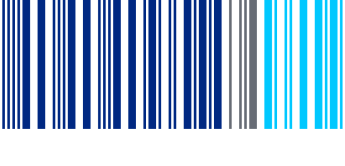 VersionDateAuthorDescription09.0017/10/2018Jaroslav DrencakFinal Version for Interconnector Customers09.0118/06/2019Ladislav VelekIFA2 Interconnector added:4.2 RNP7.3.13 Domains / Interconnectors7.3.14 Market Participant7.3.15 Resolution10.0025/06/2019Ladislav VelekFinal version with IFA2 interconnectorTermDescriptionBalance Responsible Party (BRP)A party that has a contract proving financial security and identifying balance responsibility with the Imbalance Settlement Responsible of the Market Balance Area entitling the party to operate in the market. This is the only role allowing a party to nominate energy on a wholesale levelDAMASThe Regional Nomination Platform solution is based on Unicorn System´s Damas platform – version 5.1 (ENTSO-E) EDI(ENTSO-E) Electronic Data Interchange (EDI) standards https://www.entsoe.eu/publications/electronic-data-interchangeedi-library/Pages/default.aspx  ENTSO-EThe European Network of Transmission System Operators, as established by Regulation (EC) n°714/2009, which currently represents 42  electricity transmission system operators (TSOs) from 35 countriesITRInterconnector Trade ResponsibleNominatorThe Nominator can nominate the capacity up to the level of the allocated Transmission Rights of the considered Rights HolderRNPRegional Nomination Platform (this System)SOAPSimple Object Access Protocol. Messaging protocol specification for exchanging structured information in the implementation of web services in computer networks. Its purpose is to induce extensibility, neutrality and independence. It uses XML Information Set for its message format, and relies on application layer protocols, most often Hypertext Transfer Protocol (HTTP) or Simple Mail Transfer Protocol (SMTP), for message negotiation and transmissionSSLSecures Sockets Layer : Cryptographic protocol that provide communications security over a computer networkWSWeb services are applications whose logic and functions are accessible using the standard Internet protocols and data formats, such as Hypertext Transfer Protocol (HTTP) and Extensible Markup Language (XML).WSDLWeb Services Description is an XML-based interface definition language that is used for describing the functionality offered by a web serviceWSSWeb Services Security (WS-Security, WSS) is an extension to SOAP to apply security to Web servicesXMLExtensible Markup Language (XML) is a markup language that defines a set of rules for encoding documents in a format that is both human-readable and machine-readableXSDXML Schema Definition, a recommendation of the World Wide Web Consortium (W3C), specifies how to formally describe the elements in an Extensible Markup Language (XML) documentEnvironmentAddressProtocolPortProductionhttps://rnp.unicorn.com/DamasService2.svc https443Testhttps://rnp-test.unicorn.com/DamasService2.svcNOTE: this environment is internal test environment for Interconnector Operatorshttps443Train https://rnp-train.unicorn.com/DamasService2.svcNOTE: this environment is intended for Interconnector Customers for integration testinghttps443NameSOAP requestSOAP responseDescriptionSynchronous RequestRunSynchrousorRunSynchronousRunSynchrous ResponseOrRunSynchronous ResponseProvides synchronous exchange of the commercial data with Damas.Asynchronous RequestRunAsynchrousorRunAsynchronousRunAsynchrous ResponseOrRunAsynchronous ResponseProvides asynchronous exchange of the commercial data with Damas.Asynchronous Request StatusCheckRQResultCheckRQResult ResponseReturns the status of the asynchronous request that is being processed by Damas.Current Date and TimeGetActualDateTimeGetActualDateTime ResponseReturns the current system date and time that is important for automatic operations carried out by the system. ParameterTypeDescriptionNoteFIDStringIdentification of the dataflow. See chapter 6. DATA FLOWS.Unique for each data flow. XXXParamElement name of the parameter represents its data type. For overview of the supported data types see table below.Depends on the data flow.param_nameX StringName of data flow input parameterDepends on the data flow.param_valXString, Number, DateValue of data flow input parameterDepends on the data flow.Data type element nameCorresponding XSD typeExampleBooleanParamxs:BooleanTrueDateParamxs:date2018-04-24DateTimeParamxs:dateTime2018-04-24T09:30:10ZDecimalParamxs:decimal999.50IntParamxs:int999StringParamxs:stringTEXTXmlParamAny XML node tree (corresponds to <xs:any> XSD element).Any XML nodeParameterTypeDescriptionNoteRQIDNumberUnique identification of the asynchronous request in DamasresultXMLStringContains result of the requestDepends on the data flow; see data flows descriptionRQState_Code,StringCode of the state of the request. (For list of the possible codes see Chapter SOAP CheckRQResultResponse).For synchronous requests the RQState_Code value is always “COMPLETED”RQState_DescriptionStringDescription of the state the request. ParameterTypeDescriptionNotefaultcodeStringCode of the error as specified in SOAP/1.2. faultstringStringDescription of the error as specified in SOAP/1.2.ErrIDNumberIdentification number of the error. See List of Standard Errors for more information.ErrDescrStringShort description of the error.See List of Standard Errors for more information.ErrXMLXMLAdditional debug information are not intended to be processed by client applications.Error IDError DescriptionFault Code-500User is not authorized for the requested data stream.soap:Client-501Date is invalid.soap:Client-510Data flow with requested FID does not exist.soap:Client-513Invalid data flow input parametersNote: The message will be accompanied by the list tof “<parameter_name> - <validation problem description>” for every invalid input parameter.	soap:Client-514Internal server errorsoap:Server-517Asynchronous request does not existsoap:Client-518Requested operation is not permitted for this data flowsoap:Client-520User is not authorized to access data of the another entity.soap:ClientCodeDescriptionNoteREGISTEREDAsynchronous request is registered for execution.<Result> element is empty; you should check request state later.COMPLETEDAsynchronous request is completed.<Result> element is filled with result of asynchronous request.RUNNINGAsynchronous request is not completed.<Result> element is empty; you should check request state later.ERRORError occurred while running asynchronous request.Internal server error occurred; in this case you should contact the system administrator.XML ElementDescriptionUsernameLogin name for Damas user account PasswordPassword for Damas user account. Password is not transferred directly, but rather its MD5 hash is transferred encoded in BASE64 format.Password/@TypeType of used UsernameToken; must be always "http://docs.oasis-open.org/wss/2004/01/oasis-200401-wss-username-token-profile-1.0#PasswordText”.XML ElementDescriptionCanonicalizationMethod/@AlgorithmAlgorithm used for canonicalization of the <SignedInfo> element. Must be always "http://www.w3.org/2001/10/xml-exc-c14n#".SignatureMethod/@AlgorithmAlgorithm used for signing/verifying XML. Must be always “http://www.w3.org/2001/04/xmldsig-more#rsa-sha256".Reference/@URIURI used as link to signed element. Signed element is marked with identifier in wsu:Id attribute (for signed request, this identifier corresponds with value soap_body_id and username_token_id). URI is recorded in form “#soap_body_id” and “#username_token_id”.   Transform/@AlgorithmSpecifies transformations, which should be performed on signed data before signing. Must be always "http://www.w3.org/2001/10/xml-exc-c14n#".DigestMethod/@AlgorithmAlgorithm used to create digest of the signed element. Must be always "http://www.w3.org/2001/04/xmlenc#sha256".DigestValueDigest of the signed element. Must be BASE64-encoded. SignatureValueActual value of the digital signature; it is always BASE64-encoded.KeyInfo/SecurityTokenReference/ReferenceUsed to identify security token holding the public key of the certificate used to sign message (For details see <wsse:BinarySecurityToken> element section).KeyInfo/SecurityTokenReference/Reference/@URIValue used to identify corresponding <wsse:BinarySecurityToken> element.KeyInfo/SecurityTokenReference/Reference/@ValueTypeMust be “http://docs.oasis-open.org/wss/2004/01/oasis-200401-wss-x509-token-profile-1.0#X509v3“.XML ElementDescriptionBinarySecurityTokenThe public key of the certificate used to sign message. This value must be BASE64 encoded.BinarySecurityToken/@ValueTypeDetermines type of the binary security token. Must be “http://docs.oasis-open.org/wss/2004/01/oasis-200401-wss-x509-token-profile-1.0#X509v3”BinarySecurityToken/@EncodingTypeEncoding of the public key value. Must be “http://docs.oasis-open.org/wss/2004/01/oasis-200401-wss-soap-message-security-1.0#Base64Binary”.Uploading data to DamasUploading data to DamasUploading data to DamasUploading data to DamasData Flows FIDDescriptionUserSubmit/Modify Nominations DMSWS_NOM_INEnables uploading Long-term, Daily or Intraday nominations by an Interconnector Customer for a specific Interconnector and Interconnector Direction. XML – CIM - Schedule Market Document v5r1RNP provides an Acknowledgement Document as a response – please see 7.2.2 Acknowledgement DocumentInterconnector Customer NominatorDownloading data from DamasDownloading data from DamasDownloading data from DamasDownloading data from DamasData Flows FIDDescriptionUserDownload Actual Date and TimeGETDATETIMEDownloading the current date and time from Damas.No particular XML – system data flow.NOTE: No Acknowledgement Document is exchanged.Interconnector Customer Nominator, Interconnector Customer ReporterDownload Detailed Nominations DMSWS_NOMD_OUTEnables downloading of nominations for Business Day, Interconnector, nomination type and Interconnector User. Data is not aggregated.Input parameters:Business DayOutAreaInAreaInterconnectorNomination TypeInterconnector User (used for identification of Nominator / Market Participant)XML – CIM - Schedule Market Document v5r1NOTE: No Acknowledgement Document is exchanged.Interconnector Customer Nominator, Interconnector Customer ReporterDownload Aggregated Nominations DMSWS_NOMAGG_OUTEnables downloading of nominations for Business Day, Interconnector and Interconnector User. Data is not aggregated.Input parameters:Business DayOutAreaInAreaInterconnectorInterconnector User (used for identification of Nominator / Market Participant)XML – CIM - Schedule Market Document v5r1NOTE: No Acknowledgement Document is exchanged.Interconnector Customer Nominator, Interconnector Customer ReporterNameTypeDescriptionNoteFIDDMSWS_NOM_INXMLXmlParamXML CIM - Schedule Market Document v5r1 with schedule time series. See CIM - Schedule Market Document v5r1 definition. The XML file is for one interconnector, one direction, one Business Day, one Timescale and one intraday nomination interval (if applicable)Please see the chapter 8. APPENDIX A – EXAMPLES OF UPLOADING XMLS and the chapter Upload of Nominations for further information regarding the file.ValidationDescriptionSupportive Acknowledgement Reason codeAuthorization checkThe user under which the Web service request is sent must:be registered in Damas have appropriate user rightshave assignment to the Interconnector for which the user is submitting the databe assigned in the Damas role Interconnector Customer Nominatorbe registered in Damas under the same Market Participant as listed in the XML in sender_MarketParticipant.mRID (EIC code)A05XSD checkThe XML file must be valid according to the respective XSD (see the chapter 7.2.1 CIM - Schedule Market Document v5r1)A94Receiver Identification against Domain checkThe EIC code of the Domain (Interconnector) must be consistent with the receiver_MarketParticipant.mRIDA53Message Version checkmRID must be unique for the combination of the Sender/Nominator, Business Day, Interconnector, Interconnector Direction, timescale (process.processType) and the Agreement Identification. revisionNumber must be higher than the previously submitted revisionNumber for the given document / mRIDNote: Operations via form are not taken into consideration within this validation. The value of the mRID that has been already used is displayed on the Nominations Overview screen as the Nomination ID.A51Process Type against Agreement Type checkProcess Type (process.processType) must be assigned with the correct code according to the given timescale (see the chapter 6.2.1.1 Description)marketAgreement.type must correspond with the process.processType as follows:Long-term: A06Daily: A01Intraday: A07A79Sender, Receiver and Role checkThe Market Participant as listed in the sender_MarketParticipant.mRID must be registered in Damassender_MarketParticipant.marketRole.type must be A30The Market Participant as listed in the receiver_MarketParticipant.mRID must be registered in Damas receiver_MarketParticipant.marketRole.type must be A04A78Schedule Time Interval checkSpecified schedule_Time_Period.timeInterval must cover the whole business day NOTE: the timeinterval is listed in the UTC time zone covering the business day in CET/CEST. Long day and short day are consideredA04Domain checkdomain.mRID must correspond with the existing Interconnector EIC code.NOTE: please see the chapter 7.3.13 Domains / Interconnectors.A80Matching Time Interval checkmatching_Time_Period.timeInterval must correspond with the open nomination time intervalLong-term and Daily timescale: equal to the schedule_Time_Period.timeIntervalIntraday: must cover the open Nomination Time IntervalNOTE: the timeinterval is listed in the UTC time zone covering the business day in CET/CEST. Long day and short day are consideredA81Time Series version checkIn case of a new nomination, any TimeSeries/mRID can be used, provided it is unique In case of an update, the mRID submitted in the previous version must be used.Version must be equal to the revisionNumberA50Control Area checkout_Domain.mRID must contain the EIC code of the Source Control Areain_Domain.mRID must contain the EIC code of the Target Control AreaPlease see the enumeration of possible values as defined in the chapter 7.3.12 Control AreasA23Control Area and assignment to Interconnector checkout_Domain.mRID and in_Domain.mRID must be an existing Interconnector Direction registered Damas and must be assigned to the respective Interconnector (domain.mRID)A82BRP against Nominator Checkin_MarketParticipant.mRID must correspond with the BRP EIC code registered for the given Nominator (sender_MarketParticipant.mRID) in the Target Control Area EIC codeout_MarketParticipant.mRID must correspond with the BRP EIC code registered for the given Nominator (sender_MarketParticipant.mRID) in the Source Control Area EIC codeNOTE: sender_MarketParticipant.mRID, in_MarketParticipant.mRID as well as out_MarketParticipant.mRID can refer to the same partyA22Markey Agreement Type against Market Agreement.mRIDmarketAgreement.mRID must correspond with the Agreement Identification as stored in Damas for the respective Nominator and Agreement Type Please see the enumeration of possible values as defined in the chapter 7.3.3 marketAgreement.type. A76Resolution checkResolution must correspond with the resolution as assigned to the Interconnector and stored in the Damas register (please see the chapter 6.2.1.1 Description)A41Position checkPosition must :be an integerbe in ascending ordercover the whole matching_Time_Period.timeInterval Number of the positions must correspond with specified matching_Time_Period.timeInterval and resolution of the day (E.g.: four positions in case of 60 minutes resolution and the Open Nomination Interval covering four hours)A49Quantity checkQuantity (Nomination values) must be:a non-negative integerby a Nominating user must have enough capacity to nominate. The Quantity must be lower or equal to the transmission rights with corresponding marketAgreement.mRID for the given Business Day and NominatorA27Nomination Gate open checkSystem must be in state of the entering or modifying nominations for the respective Market Agreement Type. In case of Intraday, the Matching Time Period is checked against the open Intraday Nomination WindowNOTE: please see the list of possible Market Agreement Type in the chapter 7.3.3 marketAgreement.typeA57Curtailment checkIt is not allowed to submit or modify nominations during curtailment process. The Nomination file will be rejected.A70Business Type checkbusinessType must be equal to A03A62Timeseries checkOne timeseries must be present in the documentB01Values checktype must be A01 process.classificationType must be A01product must be equal to 8716867000016objectAggregation must be A04measurement_Unit.name must be MAW curveType must be A01999, Reason Text is equal to the text described in the validation – E.g.: „type must be A01“NameTypeDescriptionNoteFIDDMSWS_NOMD_OUTMandatory parameterDateDateParamBusiness Day for which the data should be downloaded in format YYYY-MM-DDMandatory parameterInterconnectorStringParamEIC code of an Interconnector for which the data should be downloadedMandatory parameterSee List of Domains / Interconnector.InAreaStringParamTarget Control Area defining the Interconnector in combination with out_Domain.mRID.Mandatory parameterSee List of Control Areas.OutAreaStringParamSource Control Area defining the Interconnector Direction in combination with in_Domain.mRID.Mandatory parameterSee List of Control Areas.AgreementTypeStringParamMarket Agreement Type (Nomination Type) for which the time series should be downloaded.Possible values:Long-term: A06Daily: A01Intraday:A07ValidationError IDThe parameter Date must be in format YYYY-MM-DD-513OutArea must contain valid EIC code from list of the Control Areas-513InArea must contain valid EIC code from list of the Control Areas-513Combination of the OutArea and InArea must be valid Damas Interconnector Direction -513The Interconnector Direction must be assigned to the given Domain / Interconnector-513Interconnector must contain valid EIC code from list of the Domains / Interconnectors-513The single AgreementType must be valid code – please see marketAgreement.type-513NameTypeDescriptionNoteFIDDMSWS_NOMAGG_OUTMandatory parameterDateDateParamBusiness Day for which the data should be downloaded in format YYYY-MM-DDMandatory parameterInterconnectorStringParamEIC code of an Interconnector for which the data should be submittedMandatory parameterSee List of Domains / Interconnector.ValidationError IDThe parameter Date must be in format YYYY-MM-DD-513Interconnector must contain valid EIC code from list of the Domains / Interconnectors-513NameTypeDescriptionNoteFIDGETDATETIMEMandatory parameterWeb Service IDDescriptionName of XSD SchemaDMSWS_NOM_INCIM - Schedule Market Document v5r1is used for uploading Nominations.iec62325-451-2-schedule-v5-1DMSWS_NOMD_OUT CIM - Schedule Market Document v5r1is used for downloading Nominations.iec62325-451-2-schedule-v5-1DMSWS_NOMAGG_OUTCIM - Schedule Market Document v5r1is used for downloading Nominations.iec62325-451-2-schedule-v5-1Result of Input WS Acknowledgement document is used for acknowledging receptions of the nominations – see FID DMSWS_NOM_IN.iec62325-451-1-acknowledgement_v8_0Position in the XMLTime Interval in CET/CESTTime Interval in UTC100:00-01:00D-1 23:00-24:00201:00-03:00 (clock change hour)00:00-01:00303:00-04:0001:00-02:00.........2323:00-24:0021:00-22:00Position in the XMLTime Interval in CET/CESTTime Interval in UTC100:00-01:00D-1 23:00-24:00201:00-02:0000:00-01:00302:00-03:0001:00-02:00.........2423:00-24:0022:00-23:00Position in the XMLTime Interval in CET/CESTTime Interval in UTC100:00-01:00D-1 22:00 – D-1 23:00201:00-02:0023:00-24:00302:00-03:0000:00-01:00.........2423:00-24:0021:00-22:00Position in the XMLTime Interval in CET/CESTTime Interval in UTC100:00-01:00D-1 22:00 – D-1 23:00201:00-02:00 D-1 23:00 - 24:00302:00-03:00 (clock change hour)00:00-01:00402:00-03:00 (clock change hour)01:00-02:00503:00-04:0002:00-03:00.........2523:00-24:0022:00-23:00ElementDescriptionValuesApplicabilitymRIDIdentification of the message.Unique string up to 35 characters for the combination of Business Day, Nominator, Importing and Exporting BRP, timescale and Agreement Identification.NOTE: This value is displayed on the Nominations Overview screen as the Nomination ID.MandatoryrevisionNumberSenders unique version (incremented with each transmission of the same document)Non-signed integer value starting from 1MandatorytypeCoded type of the message being sent.A01 - Balance Responsible Schedule Mandatoryprocess.processTypeNature of the process the message is directed at.Long Term, Daily or Intraday : A12, A01 or A19Mandatoryprocess.classificationTypeType that is used to classify schedule by aggregation or classification.A01 (Detail type)Mandatorysender_MarketParticipant.mRIDIdentification of the party sending the message.EIC Party Code of the sender - Nominator. A01 coding schemePlease see the chapter 7.3.14 Market Participant Mandatorysender_MarketParticipant.marketRole.typeIdentification of the role played by the sender.Role code of the SenderA30 - ITRMandatoryreceiver_MarketParticipant.mRIDIdentification of the party receiving the message.EIC Party Code of the receiver - Interconnector. A01 coding schemePlease see the chapter 7.3.14 Market ParticipantMandatoryreceiver_MarketParticipant.marketRole.typeIdentification of the role played by the receiver.Role code of the ReceiverA04 - System OperatorMandatorycreatedDateTimeDate and time of the of the message generation. Creation date/time of the document (in ISO 8601 UTC format)YYYY-MM-DDTHH:MM:00ZMandatoryschedule_Time_Period.timeIntervalBeginning and the ending date and time of the period covered by message.UTC coding. Format:YYYY-MM-DDTHH:MMZThe interval contains one Business Day. Period covered (in ISO 8601 UTC format)This period is described with two different tags<start>YYYY-MM-DDTHH:MMZ</start><end>YYYY-MM-DDTHH:MMZ</end>This should cover the complete periodIn relation to a CET time zone:In winter the time spread is from 23:00 UTC to 23:00 UTCThe change from winter to summer time spread is from 23:00 UTC to 22:00 UTCThe summer time spread is from 22:00 UTC to 22:00 UTCThe change from summer to winter time spread is from 22:00 UTC to 23:00 UTCMandatorydomain.mRIDIdentification of an Interconnector for which the data is submittedEIC Area code of the InterconnectorPlease see the chapter 7.3.13 Domains / Interconnectors.subject_MarketParticipant.mRIDNOT USEDNOT USEDNOT USEDsubject_MarketParticipant.marketRole.typeNOT USEDNOT USEDNOT USEDmatching_Time_Period.timeIntervalNomination Interval for which the gate is open.CET/CEST time zone is used. Period covered (in ISO 8601 UTC format)This period is described with two different tags<start>YYYY-MM-DDTHH:MMZ</start><end>YYYY-MM-DDTHH:MMZ</end>This should cover the whole Business Day in case of upload of Long-term, or Daily Nominations. In case of Intraday Nominations, this should cover the relevant time interval for which the nomination gate is open.In case of Nomination Interval covering the whole business day (Long-term, Daily):In winter the time spread is from 23:00 UTC to 23:00 UTC in relation to the CET/CEST time zone.The change from winter to summer time spread is from 23:00 UTC to 22:00 UTC in relation to the CET/CEST time zone.The summer time spread is from 22:00 UTC to 22:00 UTC in relation to the CET/CEST time zone.The change from summer to winter time spread is from 22:00 UTC to 23:00 UTC in relation to the CET/CEST time zone.In case of Intraday Nomination interval, only the period which covers the Nominations Interval is used. E.g.: nomination interval 00:00-14:00 CET/CESTIn winter the time spread is from 23:00 UTC to 13:00 UTC in relation to the CET/CEST time zone.The change from winter to summer time spread is from 23:00 UTC to 12:00 UTC in relation to the CET/CEST time zone.The summer time spread is from 22:00 UTC to 12:00 UTC in relation to the CET/CEST time zone.The change from summer to winter time spread is from 22:00 UTC to 13:00 UTC in relation to the CET/CEST time zone.TimeSeriesTimeseries containing schedule.MandatoryElementDescriptionValuesApplicabilitymRIDUnique identification of the document timeseries for which the data is being supplied. String. It is recommended to use non-negative integer values.MandatoryversionSenders unique version (incremented with each transmission of the same document)Non-signed integer value. Always the same version as the revisionNumber. MandatorybusinessTypeIdentifies the types of the data exchanged.A03 (External trade explicit capacity). MandatoryproductIdentification of the energy product.8716867000016 (Active power).MandatoryobjectAggregationIdentifies how the object is aggregated. A04 (Agreement Identification) Mandatoryin_Domain.mRIDIdentification of the target control area of the Interconnector direction.EIC code of the target area. A01 coding scheme.Please see the chapter 7.3.12 Control Areas.Mandatoryout_Domain.mRIDIdentification of the source area of the Interconnector direction.EIC code of the source area. A01 coding scheme.Please see the chapter 7.3.12 Control Areas.MandatorymarketEvaluationPoint.mRIDNOT USEDNOT USEDNOT USEDin_MarketParticipant.mRIDIdentification of the importing BRP.NOTE: sender_MarketParticipant.mRID, in_MarketParticipant.mRID as well as out_MarketParticipant.mRID can refer to the same partyEIC Party Code of the importing BRP. A01 coding scheme.Mandatoryout_MarketParticipant.mRIDIdentification of the exporting BRP.NOTE: sender_MarketParticipant.mRID, in_MarketParticipant.mRID as well as out_MarketParticipant.mRID can refer to the same partyEIC Party Code of the exporting BRP. A01 coding scheme.MandatorymarketAgreement.typeAgreement Type / Nomination Type: defines the timescale under which capacity was allocated and handled.A01-Daily, A06-Long Term, A07-Intra DayMandatorymarketAgreement.mRIDThe identification of an agreement for the allocation of capacity to a party. String. This provides the identification of the allocated capacity by SAP. Mandatorymeasurement_Unit.nameThe unit of measurement used for the quantities expressed within the time series.MAW (Mega watt).MandatorycurveTypeThe type of curve being defined in the time series.A01 (Sequential fixed sized blocks)MandatoryPeriodElement including list of the time intervalsMandatoryElementDescriptionValuesApplicabilityTimeIntervalStart and  end date and time of the time interval of the period. UTC coding. Format:YYYY-MM-DDTHH:MMZPeriod covered (in ISO 8601 UTC format)This period is described with two different tags<start>YYYY-MM-DDTHH:MMZ</start><end>YYYY-MM-DDTHH:MMZ</end>This shall be equal to matching_Time_Period.timeIntervalMandatoryResolutionResolution defining number of the positions that time interval is divided into. Please see the chapter 7.3.15 ResolutionMandatoryPointElement including list of the positions and quantity nominatedMandatoryElementDescriptionValuesApplicabilitypositionRelative position of the period within the timeInterval of the Period.Non-signed integer value.Sequential value beginning with 1MandatoryquantityNomination values at the Operational Reference Point. Non-signed integer value.Quantity being reportedAt Operational reference pointMandatoryElementDescriptionValuesApplicabilitymRIDIdentification of the message.The Naming convention is: <BusinessDay><ProcessType><NominatorEIC><InterconnectorCode><SourceCACode><TargetCACode>Business Day – the day for which schedule is submitted in format YYYYMMDDProcessType – as the process.processType in the documentNominator’s EIC code – EIC code of the Market participant submitting the document (see https://www.entsoe.eu/data/energy-identification-codes-eic/eic-approved-codes/)Interconnector Code – Please see the table in the chapter 7.3.13 Domains / Interconnectors, column Interconnector Code. E.g.: BDL for BritNed the table in the chapter Domains / Interconnector, SourceCACode and TargetCACode – short code of the given combination of Control Areas for which the schedule is submitted. Please see the table in the chapter 7.3.12 Control Areas, column Country Code. E.g.: BE for BelgiumExample: 20180713A1710X--TRADER01---BDLNLGB20180713 - Business Day in format YYYYDDMMA17 – Schedule Day10X--TRADER01--- – EIC Party CodeBDL – the Interconnector Code identifying BritNedNLGB – Country Codes NL and GB identifying the Interconnector Direction NLGBMandatoryrevisionNumberSenders unique version (incremented with each transmission of the same document)Non-signed integer value starting from 1MandatorytypeCoded type of the message being sent.A01 - Balance Responsible Schedule Mandatoryprocess.processTypeNature of the process the message is directed at.Schedule day – A17Mandatoryprocess.classificationTypeType that is used to classify schedule by aggregation or classification.A01 (Detail type)Mandatorysender_MarketParticipant.mRIDIdentification of the party sending the message.EIC Party Code of the InterconnectorPlease see the chapter 7.3.14 Market Participant Mandatorysender_MarketParticipant.marketRole.typeIdentification of the role played by the sender.A04 - System OperatorMandatoryreceiver_MarketParticipant.mRIDIdentification of the party receiving the message.EIC Party Code of the receiver - Nominator. A01 coding schemePlease see the chapter 7.3.14 Market ParticipantMandatoryreceiver_MarketParticipant.marketRole.typeIdentification of the role played by the receiver.Role code of the ReceiverA30 - ITRMandatorycreatedDateTimeDate and time of the of the message generation. Creation date/time of the document (in ISO 8601 UTC format)YYYY-MM-DDTHH:MM:00ZMandatoryschedule_Time_Period.timeIntervalBeginning and the ending date and time of the period covered by message.UTC coding. Format:YYYY-MM-DDTHH:MMZThe interval contains one Business Day. Period covered (in ISO 8601 UTC format)This period is described with two different tags<start>YYYY-MM-DDTHH:MMZ</start><end>YYYY-MM-DDTHH:MMZ</end>This should cover the complete periodIn relation to a CET time zone:In winter the time spread is from 23:00 UTC to 23:00 UTCThe change from winter to summer time spread is from 23:00 UTC to 22:00 UTCThe summer time spread is from 22:00 UTC to 22:00 UTCThe change from summer to winter time spread is from 22:00 UTC to 23:00 UTCMandatorydomain.mRIDIdentification of an Interconnector for which the data is submittedEIC Area code of the InterconnectorPlease see the chapter 7.3.13 Domains / Interconnectors.subject_MarketParticipant.mRIDNOT USEDNOT USEDNOT USEDsubject_MarketParticipant.marketRole.typeNOT USEDNOT USEDNOT USEDmatching_Time_Period.timeIntervalNomination Interval for which the gate is open.CET/CEST time zone is used. Period covered (in ISO 8601 UTC format)This period is described with two different tags<start>YYYY-MM-DDTHH:MMZ</start><end>YYYY-MM-DDTHH:MMZ</end>This is equal to the schedule_Time_Period.timeIntervalTimeSeriesTime series containing schedule.MandatoryElementDescriptionValuesApplicabilitymRIDUnique identification of the document for which the time series data is being supplied. Non-negative integer value.MandatoryversionSenders unique version (incremented with each transmission of the same document)Non-signed integer value. Always the same version as the revisionNumber. MandatorybusinessTypeIdentifies the types of the data exchanged.A03 (External trade explicit capacity) MandatoryproductIdentification of the energy product.8716867000016 (Active power).MandatoryobjectAggregationIdentifies how the object is aggregated. A04 (Agreement Identification) Mandatoryin_Domain.mRIDIdentification of the target control area of the Interconnector direction.EIC code of the target area. A01 coding scheme.Please see the chapter 7.3.12 Control Areas.Mandatoryout_Domain.mRIDIdentification of the source area of the Interconnector direction.EIC code of the source area. A01 coding scheme.Please see the chapter 7.3.12 Control Areas.MandatorymarketEvaluationPoint.mRIDNOT USEDNOT USEDNOT USEDin_MarketParticipant.mRIDIdentification of the importing BRP.NOTE: receiver_MarketParticipant.mRID, in_MarketParticipant.mRID as well as out_MarketParticipant.mRID can refer to the same partyEIC Party Code of the importing BRP. A01 coding scheme.Mandatoryout_MarketParticipant.mRIDIdentification of the exporting BRP.NOTE: receiver_MarketParticipant.mRID, in_MarketParticipant.mRID as well as out_MarketParticipant.mRID can refer to the same partyEIC Party Code of the exporting BRP. A01 coding scheme.MandatorymarketAgreement.typeAgreement Type / Nomination Type: defines the timescale under which capacity was allocated and handled.A01-Daily, A06-Long Term, A07-Intra DayMandatorymarketAgreement.mRIDThe identification of an agreement for the allocation of capacity to a party. String. This provides the identification of the allocated capacity by SAP. Mandatorymeasurement_Unit.nameThe unit of measurement used for the quantities expressed within the time series.MAW (Megawatt).MandatorycurveTypeThe type of curve being defined in the time series.A01 (Sequential fixed sized blocks)MandatoryPeriodElement including list of the time intervalsMandatoryElementDescriptionValuesApplicabilityTimeIntervalStart and  end date and time of the time interval of the period. UTC coding. Format:YYYY-MM-DDTHH:MMZPeriod covered (in ISO 8601 UTC format)This period is described with two different tags<start>YYYY-MM-DDTHH:MMZ</start><end>YYYY-MM-DDTHH:MMZ</end>This shall be equal to matching_Time_Period.timeIntervalMandatoryResolutionResolution defining number of the positions that time interval is divided into. Please see the chapter 7.3.15 ResolutionMandatoryPointElement encapsulating list of the positions and quantity nominatedMandatoryElementDescriptionValuesApplicabilitypositionRelative position of the period within the timeInterval of the Period.Non-signed integer value.Sequential value beginning with 1MandatoryquantityNomination values at the Operational Reference Point. Non-signed integer value.Quantity being reportedAt Operational Reference PointMandatoryElementDescriptionValuesApplicabilitymRIDIdentification of the message.The Naming convention is: <BusinessDay><ProcessType><NominatorEIC><InterconnectorCode><SourceCACode><TargetCACode>Business Day – the day for which schedule is submitted in format YYYYMMDDProcessType – as the process.processType in the documentNominator’s EIC code – EIC code of the Market participant submitting the document (see https://www.entsoe.eu/data/energy-identification-codes-eic/eic-approved-codes/)Interconnector Code – Please see the table in the chapter 7.3.13 Domains / Interconnectors, column Interconnector Code. E.g.: BDL for BritNed the table in the chapter Domains / Interconnector, SourceCACode and TargetCACode – short code of the given combination of Control Areas for which the schedule is submitted. Please see the table in the chapter 7.3.12 Control Areas, column Country Code. E.g.: BE for BelgiumExample: 20180713A1710X--TRADER01---BDLNLGB20180713 - Business Day in format YYYYDDMMA17 – Schedule Day10X--TRADER01--- – EIC Party CodeBDL – the Interconnector Code identifying BritNedNLGB – Country Codes NL and GB identifying the Interconnector Direction NLGBMandatoryrevisionNumberSenders unique version (incremented with each transmission of the same document)Non-signed integer value starting from 1MandatorytypeCoded type of the message being sent.A01 - Balance Responsible Schedule Mandatoryprocess.processTypeNature of the process the message is directed at.A17 (Schedule Day)Mandatoryprocess.classificationTypeType that is used to classify schedule by aggregation or classification.A02 (Summary type)Mandatorysender_MarketParticipant.mRIDIdentification of the party sending the message.EIC Party Code of the sender - Interconnector. A01 coding schemePlease see the chapter 7.3.14 Market Participant Mandatorysender_MarketParticipant.marketRole.typeIdentification of the role played by the sender.A04 - System OperatorMandatoryreceiver_MarketParticipant.mRIDIdentification of the party receiving the message.EIC Party Code of the receiver - Nominator. A01 coding scheme Please see the chapter 7.3.14 Market ParticipantMandatoryreceiver_MarketParticipant.marketRole.typeIdentification of the role played by the receiver.A30 - ITRMandatorycreatedDateTimeDate and time of the of the message generation. Creation date/time of the document (in ISO 8601 UTC format)YYYY-MM-DDTHH:MM:00ZMandatoryschedule_Time_Period.timeIntervalBeginning and the ending date and time of the period covered by message.UTC coding. Format:YYYY-MM-DDTHH:MMZThe interval contains one Business Day. Period covered (in ISO 8601 UTC format)This period is described with two different tags<start>YYYY-MM-DDTHH:MMZ</start><end>YYYY-MM-DDTHH:MMZ</end>This should cover the complete periodIn relation to a CET time zone:In winter the time spread is from 23:00 UTC to 23:00 UTCThe change from winter to summer time spread is from 23:00 UTC to 22:00 UTCThe summer time spread is from 22:00 UTC to 22:00 UTCThe change from summer to winter time spread is from 22:00 UTC to 23:00 UTCMandatorydomain.mRIDIdentification of an Interconnector for which the data is submittedEIC Area code of the InterconnectorPlease see the chapter 7.3.13 Domains / Interconnectors.subject_MarketParticipant.mRIDNOT USEDNOT USEDNOT USEDsubject_MarketParticipant.marketRole.typeNOT USEDNOT USEDNOT USEDmatching_Time_Period.timeIntervalNomination Interval for which the gate is open.CET/CEST time zone is used. Period covered (in ISO 8601 UTC format)This period is described with two different tags<start>YYYY-MM-DDTHH:MMZ</start><end>YYYY-MM-DDTHH:MMZ</end>This is equal to the schedule_Time_Period.timeIntervalTimeSeriesTime series containing schedule.MandatoryElementDescriptionValuesApplicabilitymRIDUnique identification of the document for which the time series data is being supplied. Non-negative integer values.MandatoryversionSenders unique version (incremented with each transmission of the same document)Non-signed integer value. Always the same version as the revisionNumber. MandatorybusinessTypeIdentifies the types of the data exchanged.A05 (External trade total) MandatoryproductIdentification of the energy product.8716867000016 (Active power).MandatoryobjectAggregationIdentifies how the object is aggregated. A03 (Party)Mandatoryin_Domain.mRIDIdentification of the target control area of the Interconnector direction.EIC code of the target area. A01 coding scheme.Please see the chapter 7.3.12 Control Areas.Mandatoryout_Domain.mRIDIdentification of the source area of the Interconnector direction.EIC code of the source area. A01 coding scheme.Please see the chapter 7.3.12 Control Areas.MandatorymarketEvaluationPoint.mRIDNOT USEDNOT USEDNOT USEDin_MarketParticipant.mRIDNOT USEDNOT USEDNOT USEDout_MarketParticipant.mRIDNOT USEDNOT USEDNOT USEDmarketAgreement.typeAgreement Type / Nomination Type: defines the timescale under which capacity was allocated and handled.A05 - TotalMandatorymarketAgreement.mRIDNOT USEDNOT USEDNOT USEDmeasurement_Unit.nameThe unit of measurement used for the quantities expressed within the time series.MAW (Megawatt).MandatorycurveTypeThe type of curve being defined in the time series.A01 (Sequential fixed sized blocks)MandatoryPeriodElement including list of the time intervalsMandatoryElementDescriptionValuesApplicabilityTimeIntervalStart and  end date and time of the time interval of the period. UTC coding. Format:YYYY-MM-DDTHH:MMZPeriod covered (in ISO 8601 UTC format)This period is described with two different tags<start>YYYY-MM-DDTHH:MMZ</start><end>YYYY-MM-DDTHH:MMZ</end>This shall be equal to matching_Time_Period.timeIntervalMandatoryResolutionResolution defining number of the positions that time interval is divided into. Please see the chapter 7.3.15 ResolutionMandatoryPointElement encapsulating list of the positions and quantity nominatedMandatoryElementDescriptionValuesApplicabilitypositionRelative position of the period within the timeInterval of the Period.Non-signed integer value.Sequential value beginning with 1MandatoryquantityNomination values at the Operational Reference Point. Non-signed integer value.Quantity being reportedAt Operational reference pointMandatoryElementDescriptionValuesApplicabilitymRIDUnique identification of the acknowledgement of the document that has been received.The naming convention is: ACK_<FID>_<DAMAS_REQUEST_ID>NOTE: if needed, the string is trimmed according to the XSD specificationMandatorycreatedDateTimeDate and time of the transmission of the acknowledgement. The time must be expressed in UTC as YYYY-MM-DDTHH:MM:SSZ.Mandatorysender_MarketParticipant.mRIDIdentification of the party that is originator of the acknowledgement.EIC Party Code of an Interconnector. A01 coding scheme.Mandatorysender_MarketParticipant.marketRole.typeIdentification of the role that is played by sender.A04 (System Operator)Mandatoryreceiver_MarketParticipant.mRIDIdentification of the party who is recipient of the acknowledgement.EIC Party Code of the Nominator. A01 coding scheme.Mandatoryreceiver_MarketParticipant.marketRole.typeIdentification of the role played by receiver.A30 (ITR)Mandatoryreceived_MarketDocument.mRIDmRID of the document that is acknowledged.StringMandatoryreceived_MarketDocument.revisionNumberVersion of the document received.Number equal or greater than 1.Mandatoryreceived_MarketDocument.typeType of the document received.A01Mandatoryreceived_MarketDocument.process.processType Process Type of the original document.Long Term, Daily or Intraday : A12, A01 or A19Mandatoryreceived_MarketDocument.titleNOT USEDNOT USEDNOT USEDreceived_MarketDocument.createdDateTimeCreation Date and Time of the document received.In format YYYY-MM-DDTHH:MM:SSZMandatoryReasonDescription of the errors discovered in received document.MandatoryElementDescriptionValuesApplicabilitycodeCode providing the acknowledgement status.Please see the Reason Code list in the chapter 7.3.11 Reason CodesMandatorytextTextual description of the rejection.Please see the Reason Code list in the chapter 7.3.11 Reason CodesOptionalCodeRole NameDescriptionA04System operatorThis code should be used by the RNP..A party that is responsible for a stable power system operation (including the organisation of physical balance) through a transmission grid in a geographical area. The System Operator will also determine and be responsible for cross border capacity and exchanges. If necessary he may reduce allocated capacity to ensure operational stability.NOTE: please see the chapter 7.2.1 CIM - Schedule Market Document v5r1 for further information how to use the Role codes.A30Interconnection Trade Responsible This code should be used by an Interconnector Customer.Is a Balance Responsible Party or depends on one. ITR is recognised by the Nomination Validator for the nomination of already allocated capacity.NOTE: please see the chapter 7.2.1 CIM - Schedule Market Document v5r1 for further information how to use the Role codes.CodeProduct NameDescription8716867000016Active powerThis code is used for schedules. The product of voltage and the in-phase component of alternating current measured in units of watts and standard multiples thereof.CodeMarket Agreement Type NameDescriptionA01DailyThe condition under which capacity is allocated and handled is by daily auction or a daily transmission allocation procedure. A05TotalThe sum of all explicit capacity contract types for the period covered (Long-term, Daily, Intraday). A06Long-termThe condition under which capacity is allocated and handled is by long term trade agreements according to European regulations (EU Directive 1228/2003). A07IntradayThe condition under which the capacity is allocated and handled is through an intraday auction and allocation process. CodeMeasurement Unit NameDescriptionMAWMega wattUnit of the bulk power flow, which can be defined as rate of the energy transfer/consumption where current of the 1000 amperes flows due to potential of the 1000 volts at unity power factor expressed in millions of the watt. CodeMessage Type NameDescriptionA01Balance responsible scheduleUsed in data flows where the data are not aggregated A schedule which has been prepared by a Balance Responsible Party providing planned schedule information. CodeProcess Type NameDescriptionA01DailyThe information provided concerns the daily schedulesA12Long-termThe process concerns scheduling all schedules except daily and intraday contracts. A17Schedule DayThe aggregated or detailed positions of Long-term, Daily and Intraday Nominations per Interconnector Directions are included in such document. The netting is not applied.A19Intraday accumulatedThis process concerns a single intraday schedule process where only intraday evolutions occur through version changes. CodeProcess Classification Type NameDescriptionA01Detail TypeThe Time Series content provides detailed information. It is used in data flows DMSWS_NOM_IN and DMSWS_NOMD_OUT.A02Summary TypeThe Time Series content provides aggregated information. It is used in data flows DMSWS_NOMAGG_OUTCodeCoding Scheme NameDescriptionA01EIC The coding scheme is the Energy Identification Coding Scheme (EIC), maintained by ENTSO-E. CodeBusiness TypeDescriptionA03External trade explicit capacity The nature of the business being described is external trade details between two areas with limit capacity requiring allocation information - used for DMSWS_NOM_IN and DMSWS_NOMD_OUT.A05External trade total The nature of the business being described is external trade total – used for DMSWS_NOMAGG_OUTCodeRole NameDescriptionA03PartyThe object being described concerns a party– used for DMSWS_NOMAGG_OUTA04Agreement Identification The object being described concerns an agreement identification - used for DMSWS_NOM_IN and DMSWS_NOMD_OUTCodeReason Code NameReason Text provided by DamasA01Message fully acceptedThe message has been fully accepted.A02Message fully rejectedThe message has been fully rejected.A04Time interval incorrectSpecified schedule_Time_Period.timeInterval must cover the whole business day A05Sender without valid contractUser is not authorized for data submissionA22In party / Out party invalidNominator and BRP assignment does not correspondNOTE: Nominator, In party and Out Party can be the sameA23Area invalidInvalid EIC code of a Control AreaA27Cross border capacity exceededInsufficient Transmission Rights for Nominations A41Resolution inconsistencyResolution must correspond with the resolution as assigned to the InterconnectorA49Position inconsistencyThe position is missing or too many.A50Senders time series version conflictThe version must be consistent with the revisionNumber.A51Message identification orversion conflictThe revisionNumber must be higher than the previously submitted one.A53Receiving party incorrectThe EIC code of the Domain (Interconnector) must be consistent with the receiver_MarketParticipant.mRID and must exist in DamasA57Deadline limit exceeded / Gate not openThe Nomination Gate for the provided parameters is not open.A62Invalid business typebusinessType must be equal to A03A70Curtailment CheckIt is not allowed to submit or modify nominations during curtailment process.A76Agreement identification inconsistency marketAgreement.mRID must correspond to the Agreement Identification as stored in Damas for the respective Nominator and Agreement Type / Nomination Type A78Sender identification and/or role invalid The identification of the sender or the sender/role combination is invalid. A79Process type invalid Incorrect Process Type code, or inconsistency with the Market Agreement TypeA80Domain invalid domain.mRID must correspond to the existing Interconnector EIC code A81Matching period invalid matching_Time_Period.timeInterval must correspond to the open nomination time intervalA82In/Out area inconsistent with domain out_Domain.mRID and in_Domain.mRID must be an existing Interconnector Direction registered in Damas and assigned to the respective Interconnector (domain.mRID)A94Document cannot be processed by receiving systemThe provided XML document is not valid according to its XSD.B01 Incomplete document The document must contain one Timeseries.999Errors not specifically identifiedThis code is used to identify errors that have not been specifically addressed in the Reason Code list. It can be used at any level and refers to level for which it has been identified. Please see the chapter Users receive anacknowledgement message as response confirming data delivery and describing processing results. Please see the chapter 7.2.2 – Acknowledgment Document for further information.Business Validations for further information about texts in the Reason Text element. The system exception message is provided as the Reason Text (if available).CodeNameEIC CodeCountry CodeBE_AREABELGIUM10YBE----------2BEFR_AREAFRANCE10YFR-RTE------CFRGB_AREAGREAT BRITAIN10YGB----------AGBNL_AREANETHERLANDS10YNL----------LNLInterconnector CodeInterconnector NameEIC CodeBDLBritNed10Y1001C--000247IF1IFA10Y1001C--000255NLLNemo Link10Y1001C--000271IF2IFA210Y1001C--000263TagDMSWS_NOM_INDMSWS_NOMD_OUTDMSWS_NOMAGG_OUTsender_MarketParticipant.mRIDEIC Party Code of the Nominator EIC Party Code of the InterconnectorEIC Party Code of the Interconnectorreceiver_MarketParticipant.mRIDEIC Party Code of the InterconnectorEIC Party Code of the NominatorEIC Party Code of the NominatorInterconnector CodeInterconnectorEIC CodeBDLBritNed10X1001A1001A58SIF1IFA10V1001C--000195NLLNemo Link10X1001C--00004RIF2IFA210V1001C--000195Interconnector NameResolutionNOTENumber of positionsBritNedPT60MHourly resolution24 / 23 / 25 IFAPT60MHourly resolution24 / 23 / 25Nemo LinkPT60MHourly resolution24 / 23 / 25IFA2PT60MHourly resolution24 / 23 / 25Data Flows FIDXML MessageSubmit/Modify Nominations DMSWS_NOM_INFor Long-term:For Daily:For Intraday:Only the Market Time Units fitting the Nomination Interval should be provided in the XML. The Nomination Interval is reflected in the extent of the Matching Time Period and in the number of the positions provided. Schedule Time Period fits the whole Business Day.Example: Nomination gate 00:00-14:00Example: Nomination gate: 10:00-14:00The following example captures correction. An Interconnector Customer submitted nominations for the wrong interconnector direction. Then the nominations in the wrong interconnector direction was set to “0” and finally the nominations were submitted for the intended direction.Data Flows FIDSOAP MessageSubmit/Modify Nominations DMSWS_NOM_INA Nomination of Daily capacity Download Detailed Nominations Download Detailed Nominations DMSWS_NOMD_OUTDownload Aggregated NominationsDownload Aggregated NominationsDMSWS_NOMAGG_OUTDownload Actual Date and TimeGETDATETIMEGETDATETIMEDownload Detailed Nominations DMSWS_NOMD_OUTDownload Aggregated NominationsDMSWS_NOMAGG_OUT